CALENDÁRIO REUNIÃO DE COLEGIADO (2021)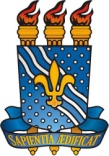 UNIVERSIDADE FEDERAL DA PARAÍBA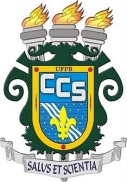 CENTRO DE CIÊNCIAS DA SAÚDEPROGRAMA DE PÓS-GRADUAÇÃO EM FISIOTERAPIA – PPGFIS/UFPBMÊSDIAFEVEREIRO22MARÇO15ABRIL19MAIO17JUNHO21JULHO19AGOSTO16SETEMBRO20OUTUBRO18NOVEMBRO22DEZEMBRO13